BASE DE DATOS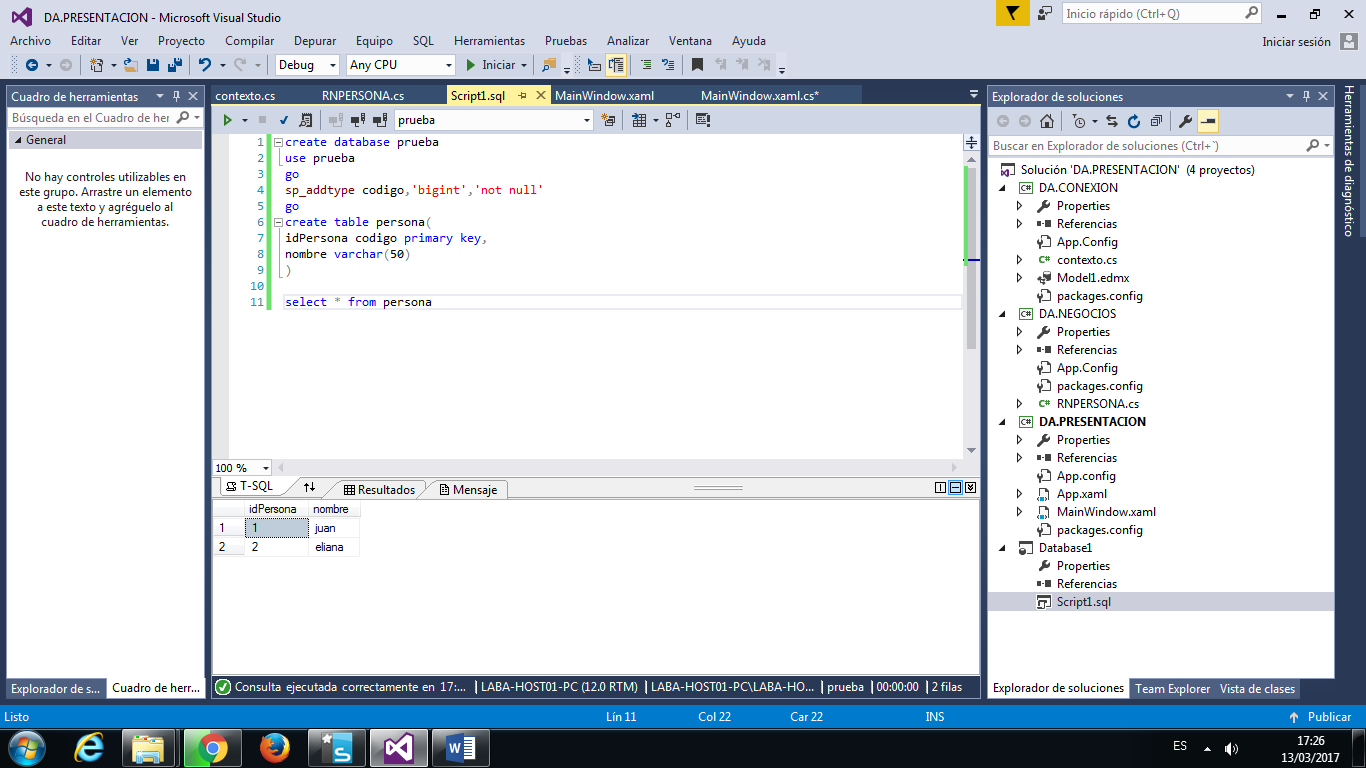 CAPA CONEXION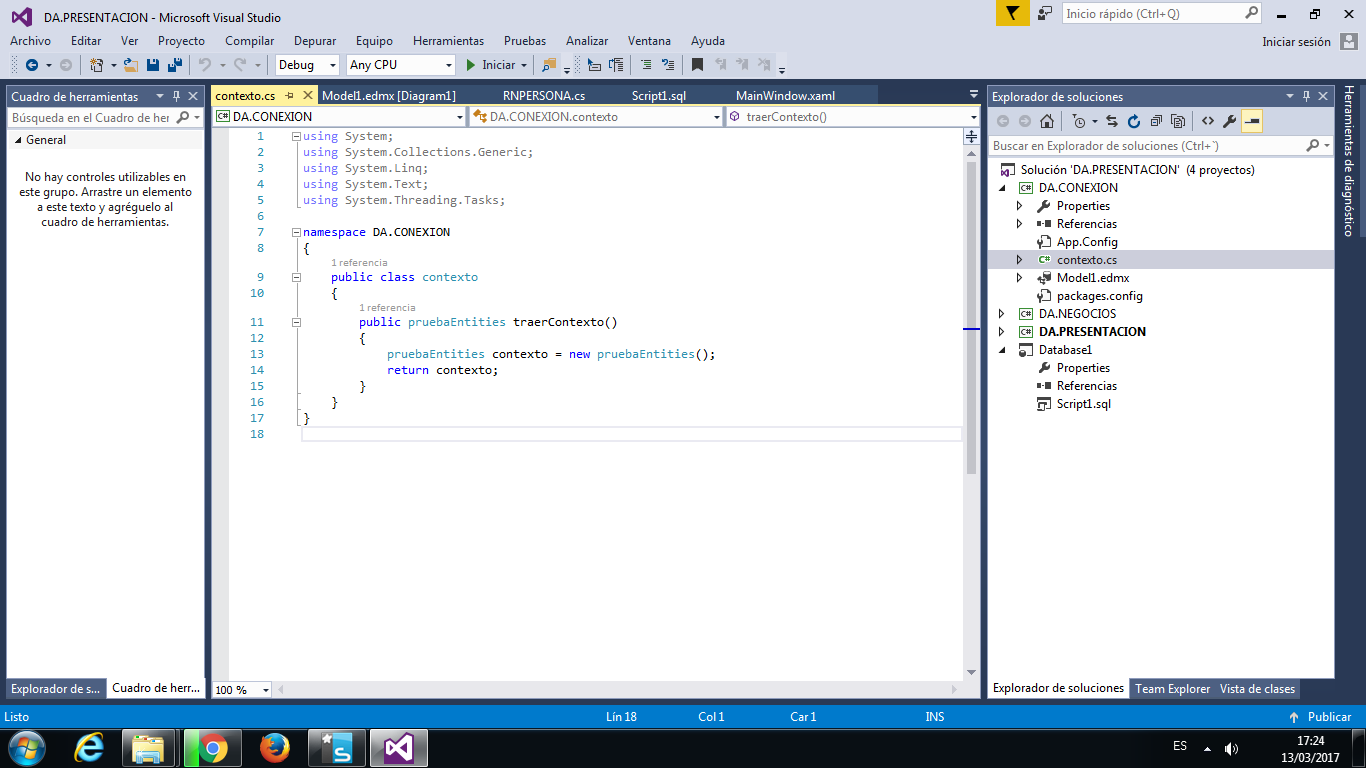 CAPA NEGOCIOS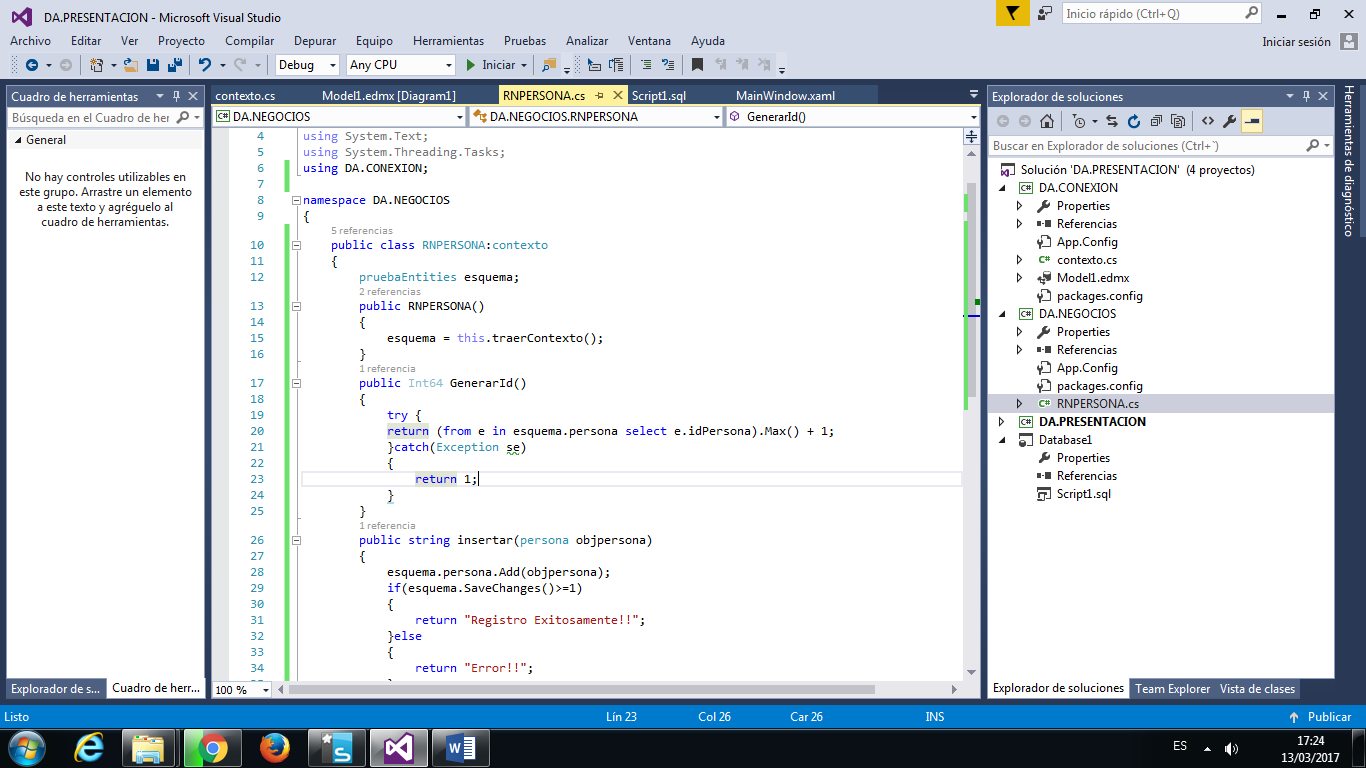 CAPA CONEXION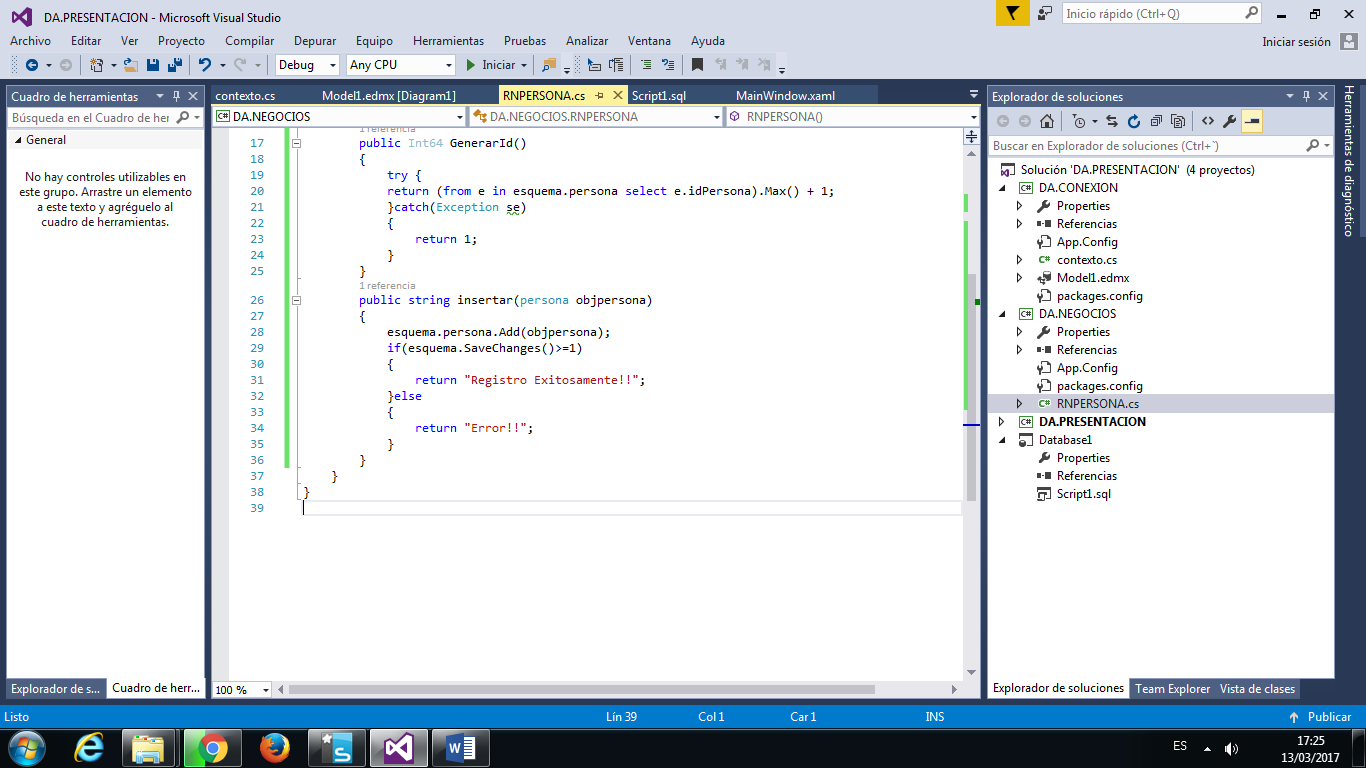 CAPA PRESENTACION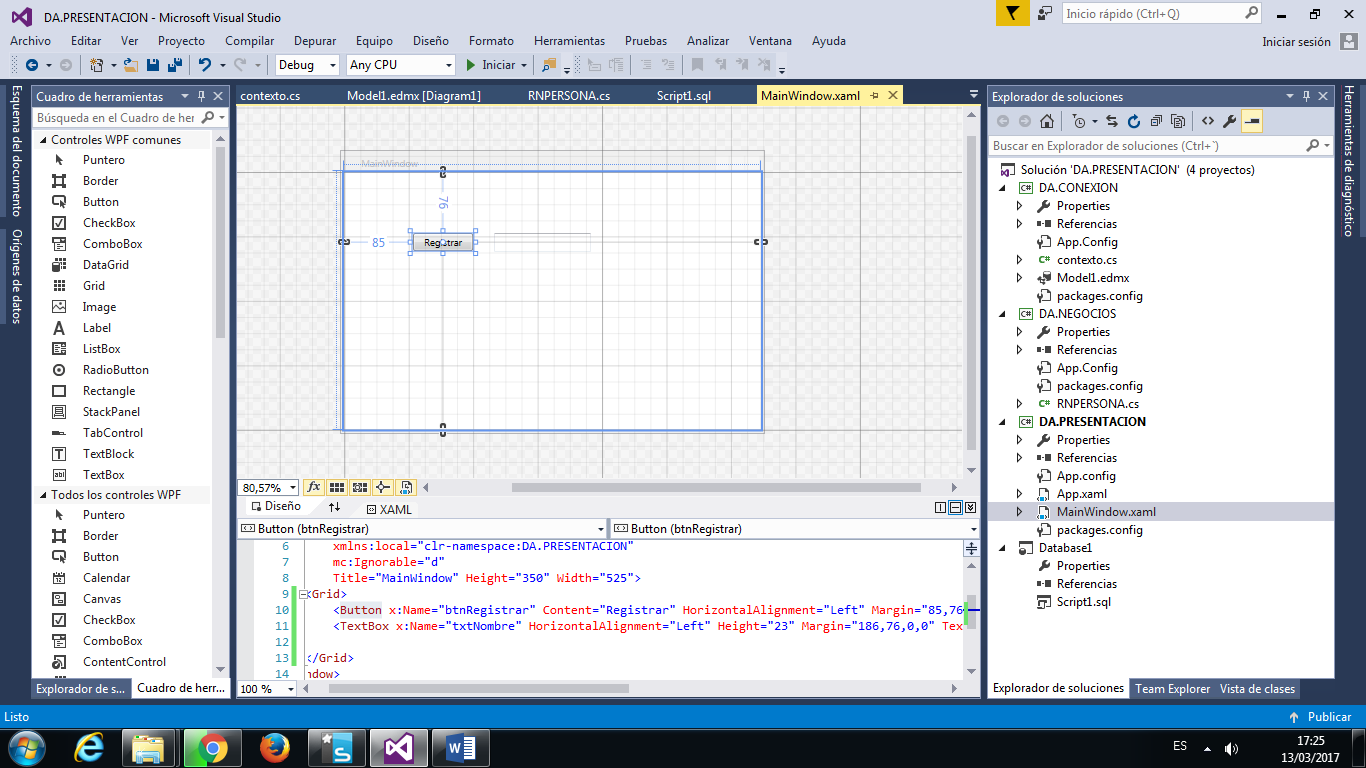 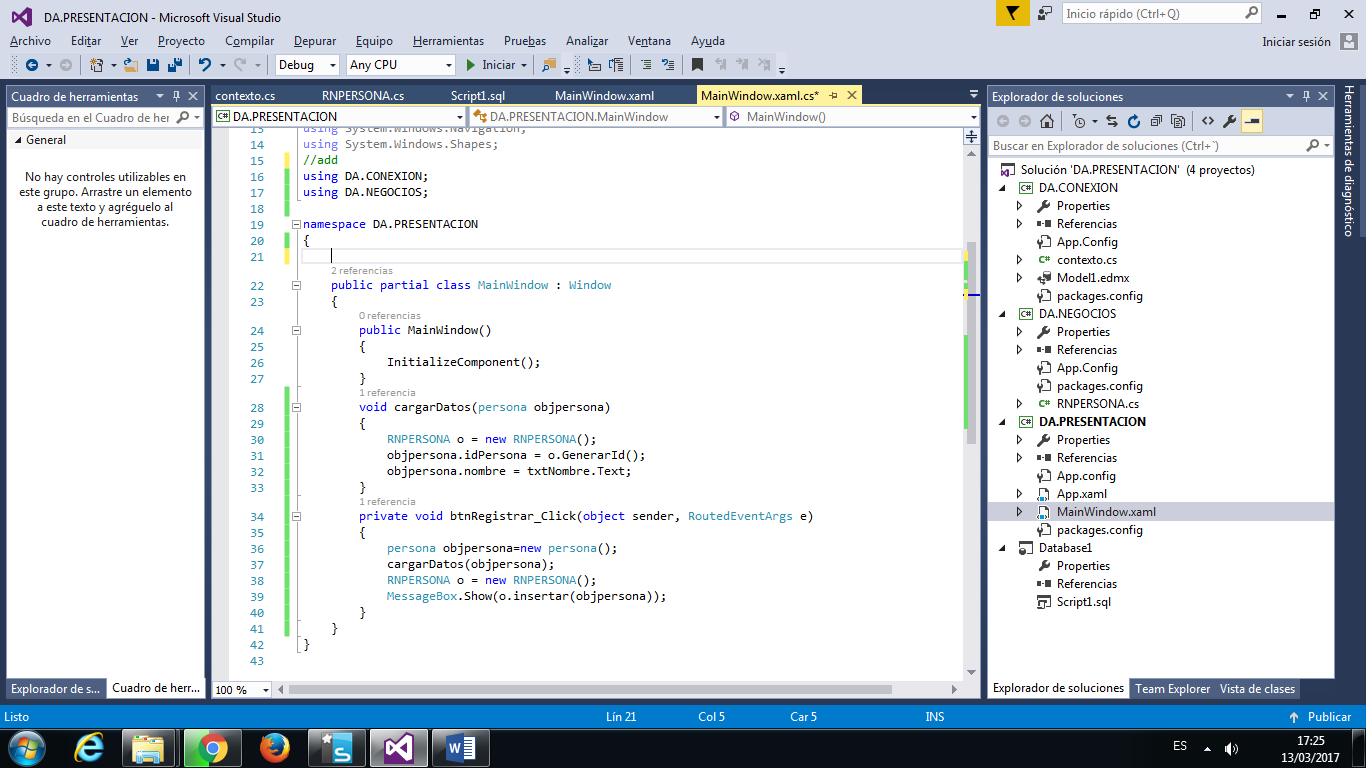 